Research Proposal: Enhancing Financial Literacy Education for Vulnerable Populations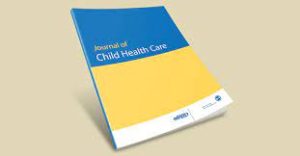 Presentation of the Policy Problem and Its Relevance:**The policy problem concerns the need for more financial literacy among vulnerable populations, particularly low-income individuals and marginalized communities. Financial literacy refers to understanding and managing personal finances, including budgeting, saving, investing, and making informed financial decisions. This issue is paramount as it directly impacts individuals' and families' economic well-being and social mobility. The lack of financial literacy exacerbates income inequality, hinders wealth accumulation, and perpetuates cycles of poverty. In an increasingly complex and dynamic economic landscape, the inability to steer financial systems can lead to financial distress, debt accumulation, and susceptibility to predatory practices. Thus, addressing this policy problem is essential for fostering equitable economic growth and social development.Financial Literacy Education: Brief Review of the Main Academic Literature:The academic literature on financial literacy has tinted several key themes. Many studies highlight the inequalities in financial knowledge and skills across different demographic groups, with low-income individuals and marginalized communities consistently showing lower levels of financial literacy. Furthermore, existing interventions and educational programs often fail to effectively reach and empower these populations. Gaps in the literature include a need for comprehensive evaluations of specific interventions to enhance financial literacy within vulnerable groups, limited understanding of the cultural and contextual factors that influence financial behaviors, and insufficient examination of the long-term impacts of improved financial literacy.Research Question(s) and Objectives:Research Questions:How can financial literacy education be effectively tailored and delivered to address the unique needs and challenges of low-income individuals and marginalized communities?What are the key cultural and contextual factors influencing the financial behaviors and decision-making processes of vulnerable populations?What are these populations' long-term socioeconomic impacts of improved financial literacy?Research Objectives:To design and tool a culturally sensitive and contextually relevant financial literacy education program for low-income individuals and relegated groups.To investigate the influence of cultural norms, social networks, and institutional barriers on financial behaviors and decision-making.To measure the long-term effects of improved financial literacy on participants' financial well-being, debt reduction, and economic authorization.Financial Literacy Education; Research Design and Methodshttps://youtu.be/swXHv0khiWYThe research will employ a mixed-methods approach, combining quantitative and qualitative interviews. The research design will contain the following phases:Needs Assessment: Conduct surveys and focus group deliberations to identify the target populations' specific financial literacy needs and partialities.Program Development:** Collaboratively design a culturally tailored financial literacy education program, including input from community stakeholders.Program Implementation:** Deliver the education database through plants and online resources. Evaluate participant engagement and data attainment.Data Collection:** Manage pre- and post-program surveys to assess financial knowledge, attitudes, and behaviors vicissitudes. Conduct qualitative interviews to explore the related factors manipulating outcomes.Data Analysis:** Analyze calculable data using evocative statistics and inferential tests. Qualitative data will be analyzed thematically to identify patterns and melodies.Limitations:** The study's confines include potential self-selection bias between program contributors and the challenge of ascribing long-term outcomes solely to the education program, given external influences.Research Ethics:**Ethical thoughts will be supreme throughout the research process. I'll be sure to obtain a knowledge accord from all members, and their privacy and confidentiality will be taken care of. The research team will work closely with community organizations to ensure cultural sensitivity and deference to local norms. Additionally, efforts will be made to minimize potential harm and ensure that the research findings contribute positively to the well-being of the participants and the broader community.Financial Literacy Education: Bibliography(References will follow the Harvard referencing style and include relevant literature on financial literacy, educational interventions, vulnerable inhabitants, and cultural factors swaying financial behaviors.)In conclusion, this research proposal addresses the pressing policy problem of financial illiteracy among vulnerable populations. By developing and applying a culturally tailored financial literacy education program, this study seeks to authorize individuals with the knowledge and skills necessary to make informed financial decisions, break cycles of lack, and pay for more equitable economic development. The proposed research design and methods will allow for a comprehensive exploration of the problem. At the same time, ethical considerations ensure the participants' well-being and the research process's integrity.ReferencesGoogle Scholar (2023). Google Scholar. [online] Google.com. Available at: https://scholar.google.com/.World Bank. (n.d.). Topics. [online] Available at: https://www.worldbank.org/en/topic/financialliteracywww.federalreserveeducation.org. (n.d.). Federal Reserve Education. [online] Available at: https://www.federalreserveeducation.org/.